        CRNA GORA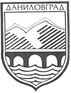     OPŠTINA DANILOVGRADSekretarijat za urbanizam, komunalne, stambeneposlove, saobraćaj i zaštitu životne sredineBroj: 03-032-5-UP-32/2                 Danilovgrad, 17.03.2016. godineNa osnovu člana 13 Zakona o procjeni uticaja na životnu sredinu ( „Sl. list RCG“, br. 80/05 i „Sl. list CG“, br. 40/10, 73/10, 40/11 i 27/13) i člana 196 Zakona o opštem upravnom postupku ( „Sl. list RCG“, br. 60/03 i "Sl. list Crne Gore", br. 32/11) u postupku odlučivanja po zahtjevu ,,MONTE FARMA” d.o.o. Danilovgrad, o potrebi procjene uticaja na životnu sredinu, Sekretarijat za urbanizam, komunalne, stambene poslove, saobraćaj i zaštitu životne sredine donosi:R J E Š E NJ EUtvrđuje se da nije potrebna procjena uticaja na životnu sredinu izgradnje objekata za potrebe farme koza, kapaciteta 400 koza,  koji se nalazi na kat. parcelama br. 496, 497, 498, 499 i 500/1 , KO Spuž, opština Danilovgrad.Nosilac projekta, ,,MONTE FARMA” d.o.o. iz Danilovgrada, može pristupiti izvođenju projekta iz tačke I ovog  rješenja, u skladu sa važećim tehničkim normativima i standardima propisanim za tu vrstu projekta, uz obavezu da pri funkcionisanju projekta primijeni potrebne mjere zaštite i to:da se tokom funkcionisanja projekta izbjegnu ili na najmanju mjeru svedu ugrožavanje i oštećenje prirode, shodno članu 10 Zakona o zaštiti prirode ( „Sl. list CG“, br. 51/08, 21/09, 40/11, 62/13 i 06/14);da se na tvrđavi,  koja se nalazi u neposrednoj blizini objekta, ne izvode nikakvi radovi, a u slučaju nalaženja bilo kakvih kulturnih dobara potrebno je obavijestiti nadležni organ za zaštitu spomenika i kulturnih dobara;u skladu sa čl. 10 Zakona o vodama ( „Sl. list RCG“, br. 27/07, 73/10, 32/11 i 47/11) priobalno zemljište čini pojas zemljišta širine 10 m za vode od lokalnog značaja od granice vodnog zemljišta, koji po pravilu služi za održavanje zaštitih objekata i korita za veliku vodu i druge aktivnosti u upravljanju vodama, te na istom nije dozvoljeno izvođenje drugih radova;da se građevinski otpad odlaže na lokaciji koja je predviđena za tu vrstu otpada, pri čemu se isti ne smije miješati sa drugim vrstama otpada, odnosno odlaganje otpada vršiti u skladu sa članom 17 i 54 Zakona o upravljanju otpadom ( „Sl. list CG“, br. 64/11) i Pravilnikom  o postupanju  sa građevinskim otpadom, načinu i postupku prerade  građevinskog otpada, uslovima i načinu odlaganja cement azbestnog  građevinskog otpada ( ,,Sl. list CG”, br. 60/10);u skladu sa čl. 13 Zakona o zaštiti  dobrobiti  životinja ( „Sl. list CG“, br. 14/08, 40/11 i 47/15) životinje moraju imati na raspolaganju prostor koji odgovara njihovim fiziološkim i etološkim potrebama, što znači između ostalog da je potrebno obezbijediti neophodnu površinu za ispašu izvan zatvorenog dijela farme;potrebno je obezbijediti karantin za koze koje se uvoze u cilju sprječavanja infekcije;u slučaju uginuća životinja, postupati u skladu sa važećim pravilnicima i veterinarskom praksom koja će garantovati sigurno zbrinjavanje bez negativnih posledica po životnu sredinu i ljudsko zdravlje;nosilac projekta  je obavezan pridržavati se članova  11, 12, 13, 14 i 15  Zakona o zaštiti dobrobiti životinja ( "Sl. list CG", br. 14/08, 40/11 i 47/15) i Zakona o veterinarstvu ("Sl. list CG", br. 30/12);u slučaju povećanog mortaliteta potrebno je utvrditi uzrok, sanirati ga, a sa uginulim životinjama postupati prema preporukama veterinarske službe i u skladu sa navedenim u početnoj dokumentaciji;nosilac projekta se obavezuje da vodi evidenciju o mjestu i količinama životinjskog otpada;obavezno koristiti biorazgradiva dezinfekciona sredstva, koja posjeduju bezbjedonosni list i ista nabavljati od ovlašćenog trgovačkog društva;bazen za prijem i odlaganje  otpadnih voda obavezno prazniti petnaestodnevno i ovom sekretarijatu dostaviti fakturu za isto od ovlašćenog subjekta. U bazen se mogu ispuštati  vode čiji kvalitet zadovoljava kriterjume čl 3. Pravilnika o kvalitetu i sanitarno – tehničkim uslovima za ispuštanje otpadnih voda u recipijent i javnu kanalizaciju, načinu i postupku ispitivanja kvaliteta otpadnih voda, minimalnom broju ispitivanja kvaliteta otpadnih voda, minimalnom broju ispitivanja i sadržaju izvještaja o utvrđenom kvalitetu otpadnih voda ( ,,Sl. list Crne Gore”,  br. 45/08). Članom 16 istog pravilnika predviđeno je da se na područjima gdje nije izgrađena javna kanalizacija, može vršiti izgradnja septičkih jama (bazena) u individualnoj izgradnji i za potrebe industrije, na način da se obezbijedi kvalitet otpadnih voda iz člana 3 ovog pravilnika. Ovo znači da je privredni subjekt dužan instalirati adekvatni sistem za prečišćavanje otpadnih voda prije njihovg ispusta u bazen tj. nepropusnu septičku jamu kako bi se ispoštovali kriterijumi definisani članom 3 pomenutog pravilnika. Septičke jame se grade bez ispusta i preliva sa vodonepropusnim dnom i zidovima, o čemu se prilaže atest pravnog lica koje upravlja javnom kanalizacijom. U septičke jame ispuštaju se samo: otpadne vode iz domaćinstava, industrijske otpadne vode koje zadovoljavaju kvalitet otpadnih voda iz člana 3 ovog pravilnika, radioaktivne otpadne vode, ako su prethodno prečišćene do stepena iz člana 3 ovog pravilnika. Atmosferske i površinske vode ne ispuštaju se u septičke jame;jednom godišnje vršiti ispitivanje kvaliteta otpadnih voda;obezbijediti postupanje sa svim vrstama otpada u skladu sa važećim propisima;sklopiti ugovore sa ovlašćenim subjektima za upravljanje opasnim, građevinskim i komunalnim otpadom;organizovati redovno pražnjenje septičke jame i zbrinjavanje nastalog otpada tokom  
funkcionisanja i eventualnog prestanka rada projekta;da se stajsko đubrivo odlaže na betoniranom platou, zaštićenom od atmosferskih uticaja i odvozi na sopstvene poljoprivredne površine ili predaje drugim poljoprivrednim proizvođačima, uz obavezno trenutno zaoravanje; u slučaju izlivanja ulja i drugih maziva tokom izgradnje i funkcionisanja projekta potrebno je primijeniti hitne mjere za saniranje terena na način da se zauljano zemljište mora sakupiti kao opasni otpad i odložiti u posude namijenjene za tu vrstu otpada. U ovom slučaju pri izlivanju potrebno je koristiti odgovarajući materijal radi absorpcije ulja. Ovaj otpad potrebno je predati ovlašćenom  preduzetniku za ovu vrstu otpada;gubitak zelene površine nadomjestiti sadnjom autohtone drvenatse vegetacije na 
predmetnoj lokaciji (hrast, jasen, grab, nar, košćela, kesten, brijest);ukoliko dođe do akcidenta, koji može ugroziti životnu sredinu, prilikom izvođenja, funkcionisanja ili prestanka funkcionisanja projekta, nosilac projekta je dužan obavijestiti nadležni organ.Nosilac projekta je dužan ovo rješenje dati na uvid obrađivaču tehničke dokumentacije, kako bi se navedene mjere ispoštovale pri implementaciji tehničke dokumentacije i iste provjerile u postupku tehničke kontrole i tehničkog pregleda projekta.Nalaže se nosiocu projekta, ,,MONTE FARMA” d.o.o. Danilovgrad, da u slučaju prenamjene projekta ili proširenja kapaciteta izvedenog projekta, podnese zahtjev nadležnom organu za odlučivanje o potrebi procjene uticaja na životnu sredinu.O b r a z l o ž e nj eNosilac projekta, “MONTE FARMA” d.o.o. Danilovgrad, obratio se Sekretarijatu za urbanizam, komunalne, stambene poslove, saobraćaj i zaštitu životne sredine zahtjevom br. 03-032-5-UP-32 od 25.02.2016. godine, za odlučivanje o potrebi procjene uticaja na životnu sredinu izgradnje objekata za potrebe farme koza, kapaciteta 400 koza,  koji se nalazi na kat. parcelama br. 496, 497, 498, 499 i 500/1 , KO Spuž, opština Danilovgrad.Postupajući po zahtjevu nosioca projekta, a shodno odredbama člana 12 Zakona o procjeni uticaja na životnu sredinu („Sl. list RCG“, br. 80/05 i „Sl. list CG“, br. 40/10, 73/10, 40/11 i 27/13) Sekretarijat za urbanizam, komunalne, stambene poslove, saobraćaj i zaštitu životne sredine obavijestio je zainteresovane organe, organizacije i javnost, organizovao javni uvid i obezbijedio dostupnost podataka i dokumentacije nosioca projekta.Razmatranjem zahtjeva nosioca projekta i podataka o predmetnoj lokaciji, karakteristikama i mogućim uticajima navedenog projekta na životnu sredinu, Sekretarijat za urbanizam, komunalne, stambene poslove, saobraćaj i zaštitu životne sredine utvrdio je razloge za donošenje ovog rješenja:navedenim projektom planirana je izgradnja objekata za potrebe farme koza, kapaciteta 400 koza,  koji se nalazi na kat. parcelama br. 496, 497, 498, 499 i 500/1 , KO Spuž, opština Danilovgrad;predviđeni su : 3 (tri) glavna ekonomska objekta dimenzija u osnovi: 12,80 m x 54,20 m i 1 (jedan) glavni (ekonomski) dimenzija u osnovi 8,0 x 20,0 m i 5 (pet) pomoćnih objekata sledećih dimenzija u osnovi: 48,0 x 12,0 m, 36,0 x12,0 m, 36,0 x 10,0 m, 8,0 x3,0 m i 12,0 x 3,0 m.predviđena je izgradnja savremene farme za 400 koza sa pratećim kategorijama. Smještaj životinja predviđen je u proizvodnim štalskim objektima, a u okviru ekonomskog dvorišta predviđeni su odgovarajući prateći objekti koji zadovoljavaju potrebe muže, prijema i hlađenja mlijeka, skladištenja i pripreme stočne hrane, odlaganja i lagerovanja stajnjaka i odlaganja otpadnih voda;shodno Uredbi o objektima za koje se vrši procjena uticaja na životnu sredinu (,,Sl. list RCG’’, br. 20/07, ,,Sl. list CG’’, br. 47/13 i 53/14) objekat se nalazi na listi II projekata za koje se može zahtijevati procjena uticaja na životnu sredinu;na predmetnoj lokaciji nalazi se stara kuća i ruševine tvrđave. Prema projektu na tvrđavi se neće izvoditi bilo kakvi građevinski radovi, dok radovi na izgradnji farme, koji će se odvijati u blizini tvrđave, neće remetiti i promijeniti postojeće stanje. U slučaju nalaženja bilo kakvih ostataka materijalnih i kulturnih dobara primijeniti mjere iz dispozitiva ovog rješenja;projektom je predviđeno da se planirani objekat nalazi na udaljenosti od 15,36 m od rijeke Brestice, a u slučaju bilo kakve promjene poštovati odredbe člana 10 Zakona o vodama;investitor je predvidio selektivno razdvajanje otpada u toku izgradnje objekta i mjere za izbjegavanje akcidentnih situacija;Odlaganje otpada vršiće se u skladu sa odredbama Zakona o upravljanju otpadom. Komunalni otpad, koji će se javljati u fazi izgradnje objekata biće kontrolisano sakupljan, a nadležno preduzeće će ga redovno transportovati na za to predviđenu lokaciju. Privremeno deponovanje smeća u toku eksploatacije objekta do evakuacije na gradsku deponiju komunalnim vozilima, biće obezbijeđeno na sabirnim punktovima koji će biti potpuno obezbijeđeni sa higijenskom zaštitom u kontejnerima zapremine 1100 l;Sanitarno – fekalne otpadne vode, po projektu, odvodiće se u vodonepropusnu septičku jamu. Vodonepropusna septička jama biće pražnjena pumpama, shodno Ugovoru sa subjektom koji je ovlašćen za obavljanje ovakvih vrsta poslova, pri čemu treba primijeniti mjere naložene ovim Rješenjem;deponija za stajnjak je u građevinskom smislu betonski plato ograđen obodnim zidom sa tri strane, visine do 1, 20 m projektovana tako da nema dodira sa atmosferskim padavinama; nosilac projekta će posjedovati Ugovor o zbrinjavanju uginulih životinja sa ovlašćenim subjektom za tu vrstu poslova u Crnoj Gori;uzimajući u obzir raspoloživu dokumentaciju i podatke o karakteristikama planiranog projekta i predmetne lokacije, važeće tehničke normative i standarde propisane za izgradnju, korišćenje i održavanje ove vrste objekata, kao i odgovarajuće mjere zaštite utvrđene u tački II dispozitiva ovog rješenja, ne očekuje se značajni negativni uticaj na segmente životne sredine u toku izvođenja i funkcionisanja predmetnog projekta.Imajući u vidu prethodno navedeno, Sekretarijat za urbanizam, komunalne, stambene poslove, saobraćaj i zaštitu životne sredine, na osnovu sprovedenog postupka, razmatranja zahtjeva nosioca projekta i uvida u dostavljenu dokumentaciju, kao i primjenom odredaba člana 13, a u vezi sa članom 5 stav 1 tačka 2 Zakona o procjeni uticaja na životnu sredinu („Sl. list RCG“, br. 80/05 i „Sl. list CG“, br. 40/10, 73/10, 40/11 i 27/13) i člana 196 Zakona o opštem upravnom postupku („Sl. list RCG“, br. 60/03 i „Sl. list CG“, br. 32/11) odlučeno je kao u dispozitivu ovog rješenja.Ovim rješenjem su utvrđene mjere za sprječavanje mogućih štetnih uticaja na životnu sredinu u toku eksploatacije projekta i naloženo nosiocu projekta da ovo rješenje da na uvid obrađivaču tehničke dokumentacije, kako bi se navedene mjere ispoštavale pri izradi i implementaciji tehničke dokumentacije i provjerile u postupku tehničke kontrole i tehničkog pregleda projekta.Takođe, rješenjem je utvrđena obaveza nosioca projekta da u slučaju prenamjene ili proširenja kapaciteta izvedenog projekta, podnese zahtjev nadležnom organu za odlučivanje o potrebi procjene uticaja na životnu sredinu.PRAVNA POUKA: Protiv ovog rješenja može se izjaviti žalba Glavnom administratoru u roku od 15 dana od dana prijema istog. Žalba se predaje preko ovog sekretarijata i taksira sa 5,00 € administrativne takse.DOSTAVLJENO:                                   Obradio/la:                                       S E K R E T A R,- Nosiocu projekta                               Sandra Vuković                   Arh. Vasilije R. Otašević dipl. ing.- Glavnom administratoru- Agenciji za zaštitu životne sredine,- Ekološkoj inspekciji- U javnu knjigu o sprovedenim postupcima   procjene uticaja na životnu sredinu- a/a